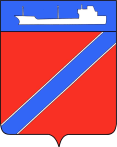 Совет Туапсинского городского поселения Туапсинского районаР Е Ш Е Н И ЕОт 31.05.2016 года                                                                  № 52.5город  ТуапсеО внесении изменений в решение Совета Туапсинского городского поселения Туапсинского района от 30 октября 2015 года №44.9 «Об утверждении Прогнозного плана (программы) приватизации муниципального имущества в 2016 году»В соответствии с Федеральным законом от 06 октября 2003 года № 131-ФЗ «Об общих принципах организации местного самоуправления в Российской Федерации», Федеральным законом от 21 декабря 2001 года № 178-ФЗ «О приватизации государственного и муниципального имущества», решением Совета Туапсинского городского поселения от 03 сентября 2014 года № 28.4 «Об утверждении положения о порядке управления и распоряжения объектами муниципальной собственности Туапсинского городского поселения Туапсинского района», Совет Туапсинского городского поселения Туапсинского района РЕШИЛ:Внести в решение Совета Туапсинского городского поселения Туапсинского района от 30 октября 2015 года № 44.9 «Об утверждении Прогнозного плана (программы) приватизации муниципального имущества в 2016 году» следующие изменения:дополнить п.2.1. раздела II приложения подпунктом 1.33 согласно приложению к настоящему решению.Настоящее решение вступает в силу со дня его официального опубликования. Председатель СоветаТуапсинского городского поселения			     		             Е.А. ЯйлиГлава Туапсинскогогородского поселения				                                                    А.В. ЧеховПриложениек решению совета Туапсинскогогородского поселенияот 31.05.2016 г  № 52.5ИЗМЕНЕНИЯВ Прогнозный план (программу) приватизации муниципального имущества Туапсинского городского поселения на 2016 год 2.1.  Перечень объектов недвижимости, подлежащихприватизации в 2016годуНачальник отдела имущественных и земельных отношений                                                                                      М.А.Винтер№ п/пНаименование объектаТип объектаАдрес в городе ТуапсеСвидетельство о гос.регистрации права муниципальной собственностиСпособ приватизацииСрок начала приватизацииПрогноз доходов (тыс.руб.)1.23.Нежилое помещение – стоматологический кабинет (комнаты № 1,2,3,4,5,6), лит.А, назначение: нежилое, площадь: общая – 43,9 кв.м., адрес: Краснодарский край, г. Туапсе, ул. Ленина, д. 36Встроенно-пристроенноеУл. Ленина, д.3623 АА 643255Выкуп субъектом малого и среднего предпринимательстваIII-IV1 900,0